Jornadas de Jóvenes InvestigadorxsInstituto de Investigaciones Gino Germani6, 7 y 8 de noviembre de 2019Nombre/s y apellido/s: Eva VelchoffUniversidad de Buenos AiresCorreo electrónico: evavelchoff@gmail.comLicenciatura en Ciencias de la Comunicación SocialEje  8: Feminismos, estudios de género, sexualidadesEje 3: Protesta, conflicto y cambio social“Sujetos políticos y estrategias de comunicación en los Paros de Mujeres argentinos (2016-2017)”Palabras clave: Estrategias/Paros de Mujeres/ Movilización Social
PRESENTACIÓN La presente investigación aborda las estrategias de comunicación desplegadas en el espacio público para las convocatorias al Paro Nacional de Mujeres (2016) y el primer Paro Internacional de Mujeres (2017) en Argentina.  El análisis se centra en las estrategias del Colectivo Ni Una Menos (NUM) y la articulación Paro Internacional de Mujeres (P.I.M.) a través de sus despliegues en Facebook y en TV, eligiendo la lectura de estos colectivos políticos por su activa participación en las convocatorias y por su centralidad en el tejido de las redes de acción global. Para comprender las implicancias políticas de los Paros de mujeres en Argentina se realiza un análisis discursivo de los documentos construidos en las asambleas organizativas en clave de manifiestos políticos. Mediante las técnicas de recuperación documental y análisis de discurso, la investigación se organiza en la identificación de los escenarios de lo público donde se desplegaron las convocatorias, el reconocimiento de las estrategias comunicacionales utilizadas, y la mirada sobre las configuraciones discursivas que construyeron a las mujeres trabajadoras como sujeto político en los documentos públicos de los Paros. MARCO TEÓRICOComunicación Se entiende por comunicación a la producción e intercambio simbólico de sentidos (URANGA, 2005) que atraviesa todos los espacios de la vida de lxs sujetxs y es la dimensión donde se batalla la configuración de sentidos. Se trata de un “proceso social de producción, intercambio y negociación de formas simbólicas, generador de conocimiento y base de la cultura” (URANGA,2005: 39). Los procesos comunicacionales son “el espacio conformado por las prácticas sociales de sujetos que se comunican y que entran en comunicación” (BIDART, 2013:40). Allí se ponen en juego dispositivos y estrategias comunicacionales para la obtención de objetivos: cuando estos se orientan al cambio social, las estrategias comunicacionales persiguen la construcción de horizontes comunes y escenarios deseados donde la participación ciudadana es fundamental, situando “el horizonte de transformación en la organización en lo público” (BRUNO, 2012:3).Desde esta perspectiva comunicacional los Paros de Mujeres se abordan como procesos comunicacionales, buscando allí ver las estrategias para la organización de las huelgas. Por estrategias de comunicación se entiende a “la creación y/o lección de modos, recursos, habilidades, artes, tácticas y medios que, articulados entre sí, funcionando de manera complementaria y secuencial, permitirán involucrar a los actores identificados como necesarios en los procesos de transformación a los que se aspira, y alcanzar a públicos y audiencias múltiples con la finalidad de generar cambios en la dirección deseada” (URANGA, 2011, p.12). Escenarios de lo público Se entiende al espacio público como aquel que se constituye mediante el debate en el que grupos sociales insisten por hacer de sus cuestiones asuntos de interés común. Siguiendo a la autora Nancy Fraser (1999) es posible pensar en una esfera pública oficial donde se impone la voluntad de los grupos hegemónicos y al que no es posible nunca acceder en igualdad de condiciones. Lo que propone observar Fraser son los espacios públicos alternativos constituidos por miembros de grupos sociales subordinados: las mujeres, las disidencias sexuales, los inmigrantes, las comunidades indígenas, entre otros. Estos grupos forman contrapúblicos subalternos que luchan por decir y decirse en sus propios términos (1999). En la conformación de espacios públicos alternativos se construyen escenarios discursivos paralelos que buscan ser cada vez más amplios, disputando la propia configuración del espacio público. Así, se concibe el espacio público como arena de públicos en competencia que interactúan y/o compiten por un mejor posicionamiento de sus reivindicaciones donde los temas de debate público son producto de diálogos, tensiones y negociaciones. Para el análisis se toman de los escenarios de lo público a la red social Facebook y la televisión, y a las asambleas organizativas como espacios públicos alternativos de los Paros de Mujeres en 2016 y 2017. Se analiza la televisión por pertenecer al sistema de medios masivos que funcionan como modeladores culturales y creadores de agenda (URANGA, 2013), siendo escenario estratégico para desencadenar procesos de incidencia política, movilización y cambio social. Los medios construyen, reproducen y articulan normalizaciones que ofrecen a lxs sujetxs los marcos regulatorios y de entendimiento para su desarrollo; informan, entretienen y educan, forman opinión e influyen en la agenda pública y política. En el sistema de medios la televisión ocupa un lugar de centralidad y sigue siendo la principal actividad mediática que la gente realiza en sus casas.  La plataforma comercial y red social Facebook se destaca por la “capacidad de ampliar los márgenes de discusión pública” (LAUDANO, 2016,p.46). Las nuevas Tecnologías de la Información y la Comunicación (TIC) funcionan como “conjunto de servicios, redes, programas y dispositivos que se integran a un sistema de información interconectado” (VAN DIJCK, 2016, p.34) donde es posible crear comunidades virtuales. La posibilidad de comunicar a bajo costo la velocidad de viralización hacen a su importancia como escenario de convocatoria a los Paros de Mujeres, inscribiéndose en prácticas de ‘Ciberfeminismo’ (LAUDANO: 2016). Traspasando límites y fronteras nacionales, la conectividad de Facebook produce efectos sociales que logran salirse del escenario público virtual. El último escenario de lo público donde observar las convocatorias son las asambleas de organización. En términos de Butler (2017) las asambleas son ‘actuaciones performativas’ capaces de hacer emerger un sujeto colectivo que no existe previamente sino que se erige en esa misma actuación. Los cuerpos reunidos en asamblea configuran el espacio para la reivindicación política y hacen de la organización de las huelgas de mujeres un fenómeno particular. Allí se juega una práctica democrática nutrida de participación y articulaciones discursivas donde “quienes han quedado eliminados o degradados por la norma que en teoría deberían encarnar tendrán que luchar por ser reconocidos, y esta será una lucha corporeizada en la esfera pública, donde tendrán que defender su existencia y su significación” (BUTLER, 2017:44). Las asambleas son espacios de aparición pública donde se construyen legitimidades, se disputa el posicionamiento de las propias reivindicaciones y emergen subjetividades políticas. La posibilidad de construir demandas y pliegos de reivindicaciones en los espacios asamblearios implicó el desafío de hacer emerger desde una política de encuentro y alianzas al sujeto político de los Paros: las mujeres como trabajadoras. 	El género como perspectiva Se entiende al género como “elemento constitutivo de las relaciones basadas en las diferencias que distinguen los sexos (...) y (...)forma primaria de relaciones significantes de poder” (SCOTT, 1986). Como categoría analítica arroja luz sobre la dimensión sexuada de las relaciones y “estructura la percepción y organización concreta y simbólica de toda la vida social” (id.1986) funcionando como campo de articulación del poder. En palabras de Segato (2010), “los géneros constituyen una emanación de posiciones en una estructura abstracta de relaciones fijadas por la experiencia humana acumulada en un tiempo largo” y esa estructura “impone al mundo una ordenación jerárquica” (55). El género interpela bajo esta ordenación a lxs sujetxs y organiza espacios y atributos en pares dicotómicos, exhaustivos y excluyentes: lo femenino se asocia a lo subjetivo-particular-emocional-privado mientras que lo masculino a lo objetivo-universal-racional-público.En los aportes de Fraser (2008) sobre la formulación de demandas populares, el género actúa como categoría de diferenciación bidimensional: es “principio organizador básico de la estructura económica de la sociedad capitalista” (92) y codifica “patrones omnipresentes de interpretación y evaluación que son fundamentales para el orden de estatus en su conjunto” (id.92). Fraser observa que los reclamos populares se organizan en demandas de redistribución (de la riqueza, de los medios de producción, etc) y/o de reconocimiento (cultural, valoraciones, representaciones, etc) y que el género como categoría sirve a ambas formulaciones. Mientras las mujeres ocupan un lugar subordinado por la división del trabajo productivo/reproductivo, retribuido/no retribuido también “sufren formas específicas de subordinación de estatus” (id.92) que incluyen desde la depreciación simbólica, humillaciones, acoso, hasta la muerte. ANÁLISIS Paro Nacional de Mujeres El Paro Nacional de Mujeres fue organizado en octubre de 2016 en el marco de un primer año de gestión gubernamental de la Alianza Cambiemos signado por políticas de retracción económica. Tras una serie de acontecimientos que incluyeron una feroz represión durante el Encuentro Nacional de Mujeres organizado en Rosario; el ataque a dos adolescentes en La Boca, un filicidio en Isidro Casanova por motivos de lesbo-odio y el femicidio de Lucía Pérez en Mar del Plata que tomó estado público por lo cruento, el Colectivo Ni Una Menos activó una convocatoria de acción a través de sus redes sociales. Utilizando la cuenta oficial de Facebook @NUMArgentina (13 de octubre, 2016) se compartió una ‘Convocatoria a la asamblea en CTEP, ¿Paro general de mujeres?’ [Actualización Facebook]. De ese primer encuentro asambleario resultó un documento político titulado (19 de octubre, 2016) ‘Nosotras Paramos’ que fue leído al cierre de la movilización en la Plaza de Mayo. Este documento se construyó de manera colectiva por el conjunto de organizaciones, sindicatos, espacios de base, medios comunitarios, asociaciones civiles, cooperativas de trabajo, fundaciones, universidades, escuelas, y partidos políticos que participaron de la asamblea realizada en la CTEP.Por su parte, NUM lanzó producciones y participó de algunas entrevistas en televisión. A través de su cuenta Facebook se creó el evento público ‘Paro de Mujeres’ y la nota (17 de octubre, 2016) ‘¿Qué podemos hacer los compañeros ante el paro del 19 de Octubre?’ compartiendo material de reflexión. Aprovechando la sección ‘Videos’ el Colectivo NUM actualizó una serie de videos breves titulados (17 y 19 de octubre, 2016) ‘Nosotras Paramos’ donde dos activistas y una adolescente convocan a la huelga frente a una cámara frontal. Los videos incluyeron los hashtags #NosotrasParamos #VivasNosQueremos y #NiUnaMenos. Convocando en un tiempo récord de solo seis días, NUM participó en la TV. Fueron entrevistadas Florencia Minici en Crónica el 17 de octubre de 2016; Marta Dillon por el mismo medio el 18 de octubre; Florencia Abbate en TN el mismo día y Mariana Carabajal tuvo un espacio en la TV Pública dedicado al paro el mismo 19 de octubre de 2016). En la entrevista a Minici las preguntas versaron sobre las características del paro (el amparo gremial, la relación con los sindicatos y la participación de los varones en la huelga); la cobertura de Crónica con Marta Dillon utilizó el sensacionalismo (“Marta vos hablás de Lucía Pérez (...)ella muere por el dolor (...) cuando leíste esa nota ¿qué sensación te transmitió?”) aunque introduciendo una pregunta novedosa: ¿qué es ser mujer hoy en la Argentina.  En TN  la entrevistadora le hace una única pregunta sobre la modalidad de Paro y deja a Florencia Abatte explicar que se busca visibilizar el aporte de las mujeres a la economía (por ejemplo mediante el uso del hashtag #SiMiVidaNoValeProduzcanSinMi) y que el femicidio es un ‘eslabón extremo de una larga cadena de desigualdades que son culturales, que son económicas’.  En la sección dedicada de la TV Pública Mariana Carabajal, vestida de negro y mirando a cámara, presenta las motivaciones del Paro Nacional: el ‘caldo de cultivo machista’ de los femicidios, la imposibilidad de autonomía económica por la trama desigual, el pedido de respuestas integrales al ‘Gobierno Nacional pero también a los Gobiernos Provinciales, a los Municipios, a la Justicia’, la implementación de la Educación Sexual Integral (ESI) y la legalización del aborto.El manifiesto político ‘Nosotras Paramos’ se organizó en cuatro secciones presentando razones y fundamentos de la organización del Paro y dio cierre a la movilización del 19 de octubre de 2016. La primera sección señala como motivos del Paro el femicidio de Lucía Pérez, la represión del Encuentro de Mujeres en Rosario y 19 femicidios contabilizados en un sólo mes.  El reclamo por la libertad decidir y la necesidad de garantizar la legalización del aborto se exigen y la violencia se ubica en una trama más extensa: “Paramos porque para detener a la violencia femicida necesitamos plantarnos desde la autonomía de nuestras decisiones y esto no es posible mientras el aborto no sea legal, seguro y gratuito para todas(...) Mientras las variables económicas sigan reproduciendo la violencia machista”. Exigiendo autonomía se muestran desigualdades en el mundo de trabajo (las jornadas laborales más extensas, el peso de las tareas reproductivas y de cuidado, la brecha salarial de género). Además se responsabiliza al gobierno de la Alianza Cambiemos por su política de “ajuste, de tarifazos, de incremento de la pobreza y achicamiento del Estado” que afectan particular y diferencialmente a las mujeres señalando que “la pobreza tiene rostro femenino”. En la segunda sección el movimiento de mujeres se planta como “fuerza que crece en encuentros, movilizaciones, debates. Fuerza feminista, fuerza de mujeres” y se construye una narración múltiple y una identidad amplia como sujetx políticx del Paro Nacional: “Somos las amas de casa, las trabajadoras de la economía formal e informal, las maestras, las cooperativistas, las académicas, las obreras, las desocupadas, las periodistas, las militantes, las artistas, las madres y las hijas, las empleadas domésticas, las que te cruzas por la calle, las que salen de la casa, las que están en el barrio, las que fueron a una fiesta, las que tienen una reunión, las que andan solas o acompañadas, las que decidimos abortar, las que no, las que decidimos sobre cómo y con quien vivir nuestra sexualidad.” Este punto menciona por primera vez en el manifiesto identidades del colectivo LGBTI como sujetos artífices del paro “Somos mujeres, trans, travestis, lesbianas”. En el resto del documento las múltiples identidades se sintetizan tras el genérico ‘Mujeres’. En la tercera sección se defiende la vida: “Paramos contra los femicidios, que son el punto más alto de una trama de violencias, que anuda explotación, crueldades y odio a las formas más diversas de autonomía y vitalidad femeninas” y se retoma el femicidio de Lucía Pérez por mostrar la “línea sostenida contra la autonomía y capacidad de decisión, acción y elección, y deseo de las mujeres.” Desde el reclamo por autonomía económica y reproductiva se introduce el concepto de ‘precariedad’ mostrando la tasa de desempleo y señalando la violencia que deja a la “prostitución como único destino” para las personas travestis y trans. Los femicidios se muestran como justificados mediáticamente en  una “cultura del ‘por algo será’, el ‘algo habrán hecho’”, encadenándose de manera equivalencial con las justificaciones frente al terrorismo de Estado de la última dictadura cívico-militar, avanzando en la formulación de demandas políticas en clave de géneros como parte de la lucha por los derechos humanos.En la cuarta sección se empalman femicidios y precariedad: “Porque todas las variables económicas dan cuenta de la violencia machista (...) Los femicidios son el resultado de una serie de violencias económicas y sociales, de pedagogías de la crueldad”. Finalmente, se llama a exigir respuestas: “a los poderes del Estado y a todas sus instancias (nacional, provincial, municipal), sólo se los hace actuar bajo presión social, impulsada desde abajo”.Paro Internacional de Mujeres El Paro Nacional de Mujeres organizado en Argentina fue un llamado de atención en todo el mundo y un antecedente necesario para la organización del Paro Internacional de Mujeres del 8 de marzo de 2017. Los diálogos internacionales comenzaron a finales de octubre y en ese marco se creó la Articulación Paro Internacional de Mujeres – Argentina, que tuvo un importante rol aportando al entramado internacional. La convocatoria al Paro Internacional en Argentina se nutrió de una serie de asambleas organizadas en la Mutual Sentimiento creciendo en tiempo de convocatoria y participación asamblearia. Desde su Facebook NUM compartió documentos de las asambleas: (4 de febrero, 2017)‘Respuestas políticas a reclamos políticos. El 8 de marzo nosotras paramos’, redactado en la primera asamblea en la Mutual y dirigido a ‘las centrales de trabajadores y trabajadoras de la Argentina’ exigiendo respaldo gremial al Paro. La nota (2 de marzo, 2017)‘Conferencia de prensa #8M Paro internacional de mujeres’convocó a una conferencia de prensa en el Hotel Bauen, y por último los (11 de marzo, 2017)‘8 EJES PARA EL ACTO 8 M ¿POR QUÉ PARAMOS’fue el manifiesto político leído en la movilización el 8 de marzo.  NUM también elaboró sus documentos propios: el (23 de enero, 2017)‘Llamamiento al Paro Internacional de Mujeres - 8 de marzo 2017’ fue escrito por las activistas. Este documento sirvió como guión para una serie audiovisual de convocatoria organizada en cinco videos que lograron una importante difusión: (13 de febrero, 2017) ‘Nosotras paramos’, (14 de febrero, 2017) ‘Nos mueve el deseo’, (21 de febrero, 2017) ‘Internacional feminista’, (24 de febrero, 2017) ‘No estamos todas’ y ‘Nosotras nos organizamos’.  Respecto a las intervenciones de NUM en televisión, para el Paro Internacional las  entrevistas ya no tuvieron un carácter de urgencia sino más bien de contundencia. En C5N se entrevistó el 23 de enero a Florencia Alcaraz y Sabrina Cartabia y el 3 de marzo la TV Pública entrevistó a Florencia Minici. La entrevista a Alcaraz y Cartabia tuvo carácter de conversación con las dos periodistas que explicitaron su participación al Paro. Las activistas hablaron de las redes como ‘instrumento que permite democratizar’ y ‘base para llegar a los medios’ y plantearon la estructura desigualdad del sistema que perjudica a las mujeres. Por su parte, Minici situó el Paro en reclamo de políticas públicas para frenar los femicidios y para detener la política económica de ajuste y precarización, señalando la lectura de un documento de ‘reivindicaciones conjuntas con diversos ejes que nos atraviesan y que allí están representadas las compañeras de todo el movimiento’. Por su parte, la articulación P.I.M. contó con un grupo de Facebook privado llamado Paro Internacional de Mujeres /International Women's Strike /국제 여성 파업 moderado por la lideresa polaca Klementyna Suchanow organizadora del Paro Nacional de Mujeres en Polonia. El grupo sirvió a la construcción de ciberacciones y estéticas conjuntas, y el criterio de participación fue la redacción de posteos breves en inglés y en español. Además del grupo de Facebook privado P.I.M. creó otras redes propias de difusión: la página oficial parodemujeres.com, la cuenta oficial de Facebook @ParoMujeresArgentina, un evento público llamado Paro Internacional de Mujeres - Argentina/International Women’s Strike y el correo de contacto parodemujeres.argentina@gmail.com para la suma de adhesiones. Desde su cuenta oficial de Facebook P.I.M. - Argentina se compartió (24 de enero, 2017) ‘El llamado de las mujeres del mundo a los gobiernos’  y su presentación en (26 de enero, 2017) ‘¿Qué es la articulación PIM’. El 27 de enero subieron tres documentos: (27 de enero, 2017) ‘¿Por qué paramos’ convocando a ‘hacer frente, con acciones concretas y organizadas, al avance de gobiernos misóginos y conservadores’, un ‘Llamado a la acción’ pidiendo la utilización de la gráfica oficial, y la ‘Invitación’  dirigida a “agrupaciones, sindicatos, autoconvocadas o independientes” para sumarse activamente a través de un grupo privado de Facebook y fortalecer las asambleas locales. El 1 de marzo se facilitaron ‘Recursos e información sobre el Paro Internacional de Mujeres’(documento 45) brindando las herramientas para la estrategia virtual conjunta: correo, cuentas oficiales de Facebook y Twitter, el link al evento público y el grupo de intercambio nacional “PIM Argentina”. También el contacto internacional, el mapa de ciudades adheridas al paro, el sitio web internacional, el grupo de difusión en español, el evento y soundcloud internacionales, el twitter en español y en inglés y los hashtags en español (#MujeresEnHuelga #SolidaridadNuestraArma#8M) y en inglés (#WomensStrike #SolidarityIsOurWeapon #8M). Finalmente P.I.M.- Argentina compartió la nota (8 de marzo, 2017) ‘Nosotras sí vamos al Paro’ escrito por una abogada autoconvocada que ofrece un análisis del contexto y una sistematización de las asambleas.Desde las ‘Publicaciones’ de Facebook P.I.M. fue actualizando las asambleas federales usando un formato de ‘Calendario’. Aprovechando los comentarios se ofrecieron los datos de fecha, hora, lugar y dirección de las asambleas organizadas en cada localidad. Aun así, el documento político del  #8M argentino se redactó en los cinco encuentros asamblearios centralizados en la Mutual Sentimiento. Mientras la articulación P.I.M. tuvo el desafío de construir convocatoria fortaleciendo la red internacional, el colectivo NUM defendió su identidad en la experiencia del movimiento de mujeres local y fue determinante al posicionarse sobre asuntos que presentaron tensión.  El documento colectivo titulado ‘8 EJES PARA EL ACTO 8 M ¿POR QUÉ PARAMOS?’ se organizó en 8 puntos reivindicativos. Paramos porque somos parte de una historia colectiva internacional: Sitúa la acción política en una historia colectiva más amplia y recupera la continuidad histórica del movimiento de mujeres internacional definiendo “toda lucha feminista” como “la que nos tiene a las mujeres organizadas contra el patriarcado en las calles, en las plazas, en las casas y en las camas”. Construyendo el Paro Internacional en una genealogía extensa se destacan las luchas de Madres y Abuelas de Plaza de Mayo, los Encuentros Nacionales de Mujeres y las movilizaciones Ni Una Menos junto al Paro Nacional de octubre consignando la huelga en “ defensa de nuestras vidas y por nuestros derechos como mujeres y como trabajadoras”. En adelante todo el pliego reivindicativo se formula en esa clave: los reclamos referidos a derechos humanos fundamentales como la protección de la vida, la salud y educación (observables como demandas de reconocimiento) y los alusivos a las desigualdades económicas y las dificultades para acceder al mundo laboral (demandas de redistribución). Paramos porque hacemos visible el mapa del trabajo en clave feministaAborda el ámbito laboral y configura un ‘Nosotras’ colectivo desde la identidad del trabajo: “Paramos las ocupadas y desocupadas, las asalariadas y las que cobramos subsidios, las cuentapropistas y las que realizamos tareas domésticas y de cuidado”. Aquí se responsabiliza al gobierno de Macri y la alianza Cambiemos por el ajuste que “pesa más sobre nosotras, las mujeres, precarizando nuestras vidas” y se mencionan las luchas en AGR-Clarín y en la Textil Neuquén. Ampliando las identidades protagonistas del Paro más allá del genérico ‘mujer’ se reclama el acceso laboral de lesbianas, travestis y trans en igualdad de condiciones. También se exige al Estado la creación de políticas públicas y la efectiva aplicación de la Ley de Emergencia Social y de la Ley de Cupo Laboral Trans. Otros reclamos incorporados fueron: el  aumento de las moratorias previsionales, el rechazo a la suba de la edad jubilatoria,  la creación de jardines materno-paternales en ámbitos públicos, las licencias por violencia de género y la ampliación de licencias por maternidad y paternidad. Finalmente se reclamó la reapertura de paritarias y se increpó a los sindicatos la incorporación de la agenda del movimiento de mujeres en las negociaciones y la paridad en la representación gremial.Paramos porque exigimos aborto legal, seguro y gratuitoEste fue el reclamo de mayor avanzada del manifiesto por apoyarse en un Proyecto de ley: el grito colectivo por la legalización del aborto. Pidiendo al Congreso la aprobación del proyecto de Ley de Interrupción Voluntaria del Embarazo presentado por la Campaña Nacional por el Derecho al Aborto Legal, Seguro y Gratuito en 2016, este reclamo -histórico- fue el que mejor logró posicionarse para disputar agenda pública en 2018. Denunciando los Estados latinoamericanos con prohibición absoluta del aborto como estados femicidas, este apartado menciona casos de criminalización como el de Belén presa por un aborto espontáneo en Tucumán, exige el acceso al aborto sin causales, y reimpulsa la consigna histórica ‘Educación sexual para decidir, anticonceptivos para no abortar, aborto legal para no morir’.Paramos para defender nuestras disidencias sexuales y de géneroPor la visibilización de las disidencias sexuales y de género se reclama garantía de derechos del Colectivo LGTBIQ+ y exige: la implementación efectiva de la Ley de Identidad de Género y la aprobación de la Ley de Reparación Histórica para travestis y trans, la protección integral de las infancias trans y de los cuerpos intersex. Esta identidad aparece en este apartado por primera y única vez a lo largo de todo el documento. También se reclamó la libertad para Higui, lesbiana presa por defenderse frente a un intento de violación colectiva y correctiva, y el sobreseimiento de activistas encarceladas la noche anterior al Paro al realizar tareas de difusión.Paramos para decir basta a las violenciasLa proclama #BastaDeFemicidios señala que machismo y misoginia asesinan “lesbianas, mujeres, bisexuales y trans”. La identidad bisexual aparece en este punto por única vez en el documento. Además se desglosan las violencias pidiendo la implementación de la Ley de Patrocinio gratuito para mujeres víctimas de violencia de género, el cumplimiento de la Ley de Parto Humanizado, la eliminación de las modificaciones sobre la Ley de Migraciones y del Centro de Detención de Migrantes. Se señala la violencia económica que sufren las mujeres en situación de calle y exige el fin del racismo, la discriminación y la xenofobia que violenta a mujeres indígenas, negras, afrodescendientes y afroindígenas. Se denuncia a la Justicia por machista y revictimizante, y a los medios de comunicación por ejercer violencia simbólica pidiendo que “dejen de hablar por nosotras” y “más voces feministas” en los medios.Paramos para denunciar que el Estado es responsableLa responsabilidad del Estado y de los gobiernos son denunciados señalando el aumento estadístico de los femicidios, el recorte presupuestario al Consejo Nacional de las Mujeres y la clausura de espacios de atención a víctimas de violencia. Además se reclama al Estado el desmantelamiento de las redes con la efectiva aplicación de la Ley de Trata y la derogación de los artículos contravencionales que criminalizan a trabajadoras sexuales y a personas en situación de prostitución. Esta fue la primera vez que un manifiesto político del movimiento de mujeres incorporó los reclamos trabajadoras sexuales en términos de trabajadoras. También se bregó por la protección de los Programas de Salud Sexual y Procreación Responsable y el cumplimiento de la ESI; la garantía de la medicación para personas con VIH y la libertad a lxs presxs políticxs, destacando la situación de Milagro Sala en Jujuy.Paramos porque exigimos un estado laicoRecupera un reclamo histórico, internacional y feminista del movimiento de mujeres como es la efectiva separación de la iglesia y el Estado. Al hacerlo el movimiento se posiciona y autoproclama como ‘anti-clerical’.Paramos y construimos el movimiento de mujeres como sujeto políticoEl último punto del documento posiciona ideológica y políticamente al movimiento de mujeres argentino como “un movimiento internacional feminista (...) inclusivo y de intersección (....) hijo e hija de esta historia antipatriarcal y anticapitalista”. Constituyéndose como “independiente de los gobiernos” que “emerge como alternativa en todo el mundo frente al avance represivo, racista y conservador”, el movimiento de mujeres argentino en toda su heterogeneidad se celebró como “sujeto político” frente a una Plaza de Mayo colmada y en una gesta internacional histórica. Estrategias comunicacionales Las primeras experiencias de organización de los Paros de Mujeres en 2016 y 2017 fueron nutridos por a través de procesos asamblearios multiactorales. La creación de estos espacios fue estratégico en sí mismo: el encuentro en asambleas políticas forma parte de una estrategia conocida como de alianza y concertación que se caracteriza por la “búsqueda de acuerdos, negociación de intereses en común y alianzas políticas para la acción conjunta incluyendo a la mayor cantidad de actores y de voces en el ámbito de actuación para que cada uno de ellos se exprese desde su realidad y su contexto particular” (BRUNO, 2012:17).  Para estimular los procesos de concertación asamblearios que nutrieron y dieron forma a los Paros, el Colectivo NUM y la articulación P.I.M. desplegaron una serie de acciones articuladas, complejas y complementarias que fueron traduciendo la voluntad política de organizar medidas de fuerza en términos de huelgas de mujeres trabajadoras. De cara a visibilizar la agenda de mujeres y a organizar una experiencia política de alianza que tomó el espacio público como espacio indispensable para la  participación y para la construcción política, la decisión de encarnar una medida de Paro tomada de la dinámica  sindical haciendo desbordar sus estructuras  exigió esfuerzos de viralización y masivización de las convocatorias. Buscando traspasar los núcleos de activismo y militancia organizada y apostando a ampliar la participación en los paros y movilizaciones, tanto NUM como la articulación PIM eligieron el uso de medios propios y redes sociales para lograr “la penetración de mensajes en el sistema de medios” (BRUNO, D. et al. 2012:17). En esto consistió el despliegue de la estrategia de uso de medios y canales alternativos que incluyó la creación de páginas web y el uso de redes sociales como Facebook, logrando cobertura mediática y la participación en programas de televisión desde donde fue posible convocar a los Paros tocando sentidos sensibles como el trabajo, la violencia y la desigualdad económica. Trabajando en la creación e incorporación de una agenda propia de las mujeres y de las disidencias de todo el mundo en el debate público, la estrategia de visibilidad también fue un despliegue guía de las convocatorias a los Paros. En el caso del Paro Internacional de Mujeres (P.I.M.) las redes sociales y en particular el grupo privado en Facebook fueron -aunque virtuales- los espacios mismos de alianza desde donde crear la acción global. Todas estas iniciativas se complementaron con la estrategia de diversidad comunicacional orientada a generar espacios de libre manifestación como fueron los ruidazos durante el cese de actividades y las mismas movilizaciones de los Paros, habilitando mediante estas manifestaciones la “posibilidad de acceso al sistema masivo de medios de comunicación” (BRUNO, 2012:17), y por lo tanto, la incidencia política. En síntesis, las estrategias de diversidad comunicacional y de usos de medios y canales alternativos se dirigieron principalmente a ubicar la convocatoria en lo público, tomando a los medios sociales y a los medios masivos como principales escenarios de despliegue. La estrategia de visibilidad fue transversal a todas las intervenciones mostrando la vinculación entre la escalada de femicidios y la trama económica desigual, exigiendo la incorporación de la agenda de las mujeres trabajadoras en las negociaciones sindicales y buscando introducir en la conversación pública conceptualizaciones feministas respecto del trabajo y de las violencias de género como necesarias para el funcionamiento del sistema patriarcal. La visibilidad también tuvo a la televisión y los medios sociales como espacios fundamentales de intervención, haciendo de los encuentros asamblearios construcción de agendas políticas y de las  manifestaciones públicas escenarios fundamentales para el posicionamiento y la aparición política. Los esfuerzos de visibilidad se vincularon estrechamente con las estrategias de alianza y concertación caracterizando la experiencia local de ambos Paros con organización asamblearia. Las estrategias de alianza y concertación desde P.I.M. tuvieron a Facebook como lugar primordial de encuentro y construcción de acuerdos. Por su parte, NUM asumió un rol de moderación en las asambleas amparándose en la eficacia de las movilizaciones Ni Una Menos de los 3 junio. Su centralidad comunicacional es observable en haber sido la cuenta oficial de Facebook que medió como canal de actualización de todos los documentos construidos en asamblea. Sujetxs políticxs e imaginarios en juego.Las convocatorias al Paro Nacional en 2016 y al primer Paro Internacional en 2017 compusieron a las mujeres trabajadoras y al movimiento de mujeres como sujetxs políticxs en el centro de la escena pública. Las identidades políticas interpeladas a la movilización se fueron construyendo como un ‘Nosotras’ colectivo. La política asamblearia sirvió para que ese ‘Nosotras’ discursivo ampliara sus márgenes y tuviera al género, el trabajo, y la autonomía como puntos de fijación parcial de sentido. En la configuración discursiva de los sujetos políticos de los Paros y como categoría de diferenciación bidimensional el género permitió desplegar demandas de reconocimiento frente a la subordinación de estatus organizada mediante patrones culturales jerarquizados en el sistema sexo-género, y demandas de redistribución desde la identidad de trabajadoras frente a la subordinación económica, laboral y productiva.Para el Paro Nacional de octubre de 2016 las mujeres fueron convocadas como ‘las que más trabajan’ y el manifiesto político leído al cierre de la movilización arrojó algunas consignas destacables: el posicionamiento del movimiento de mujeres como movimiento de derechos humanos, la fuerza de las mujeres como fuerza, y la lucha contra los femicidios y contra la precarización de la vida como demandas fundamentales. Definiendo la política como “la lucha insistente por la invención de libertades, por la construcción comunitaria y por la ampliación de derechos” (documento 2) el Paro Nacional fue la instancia clave de incorporación de las demandas laborales signado por la participación de trabajadoras en la asamblea en CTEP. De allí en adelante las asambleas fueron los espacios donde disputar la incorporación de las propias identidades y reclamos. Las tensiones y las particularidades sectoriales nutrieron la construcción identitaria que fue creciendo aún más hacia el Paro Internacional de 2017. Si bien los Paros se convocaron como huelga de ‘Mujeres’ y el genérico ‘Mujer’ se utilizó como gran aglutinador identitario, del Paro Nacional al Paro Internacional creció la incorporación de disidencias y otras intersecciones identitarias con los modos de trabajo, las etnias, y las múltiples situaciones de precariedad. Las lesbianas, travestis y trans ganaron participación y visibilidad para el #8M de 2017, siendo sujetxs políticos de la huelga. 	Para construir el ‘Nosotras’ de los Paros como ‘Mujeres Trabajadoras’ las intervenciones comunicacionales problematizaron estratégicamente el sentido del trabajo ampliando su conceptualización en un gesto de valorización y visibilización de las tareas domésticas y de cuidado como trabajo no remunerado. Esta configuración discursiva tambaleó los imaginarios sociales por lo menos desde dos aspectos: por un lado, direccionando la convocatoria a aquellas mujeres que no suelen participar en espacios feministas, hablándoles como trabajadoras y buscando su participación en el movimiento de mujeres; por otro lado, como un deslizamiento sobre la frontera que separa lo productivo/reproductivo como pares dicotómicos asociados a lo  masculino/femenino y a la valorización de lo público y la consecuente desvalorización de lo construido como ‘privado’. Este esfuerzo de ampliación del sentido ‘trabajo’ contribuyó a una politización de las identidades y una disputa sobre la configuración misma de lo público, problematizando aquellas labores que se vinculan a la maternidad y que se suelen confinar a la vida privada como si fuera un modo ‘natural’ de organización de las tareas y roles sociales. Por su parte, la disputa sobre los márgenes del trabajo generó tensiones internas en asambleas respecto de las situaciones de prostitución, enfrentándose posiciones y sectores abolicionistas con posturas prosex y de trabajadoras sexuales organizadas en sindicatos. Entre los comunicados de P.I.M. no hubo mención al respecto, pero en el manifiesto público del #8M argentino sí se introdujeron los reclamos de las trabajadoras sexuales, quienes contaron con el apoyo explícito del Colectivo Ni Una Menos durante la convocatoria.Agenda políticaRespecto de la concertación multiactoral de agendas políticas con demandas concretas, la construcción identitaria como ‘Mujeres Trabajadoras’ permitió organizar los reclamos como demandas de justicia social y como parte de un movimiento de derechos humanos.A través de la construcción de manifiestos políticos en asambleas, el movimiento de mujeres fabricó a sus interlocutores: al Estado exigiéndole políticas integrales, al gobierno nacional interpelado desde una explícita oposición política a su gestión, y al sindicalismo reclamando representación gremial y la incorporación de la agenda propia. Los medios fueron señalados como reproductores de desigualdades. Las principales demandas versaron sobre la aplicación de leyes y planes nacionales ya existentes, el derecho al trabajo digno, a la salud y al acceso legal al aborto, a la educación, y a la vida libre de discriminación y violencias.Si bien en el Paro Nacional el documento colectivo se organizó en cuatro secciones y en el Paro Internacional se amplió a ocho puntos reivindicativos, el reclamo por ‘autonomía’ funcionó como punto de estabilización del conjunto. En tanto la identidad política de los Paros articuló al género ‘mujer’ como categoría bidimensional con el trabajo como eje reivindicativo, los reclamos exigieron tanto reconocimiento frente a la desvalorización cultural y social, como redistribución para organizar las tareas productivas y reproductivas de manera más igualitaria sin discriminación según las identidades sexuales y de género, y en igualdad de acceso al mundo laboral. La desigualdad estructural se planteó en términos de un sistema caracterizado como capitalista, patriarcal y con fuertes vinculaciones con las cúpulas clericales. Los reclamos más específicos se formularon en términos democráticos sobre la legislación y las políticas públicas. CONCLUSIONESEn resumen, desde el Paro Nacional hasta el Paro Internacional de Mujeres todas las demandas formuladas en la agenda política del movimiento de mujeres se ordenaron sobre una articulación discursiva que vinculó la lucha contra las violencias como lucha por la autonomía ubicando a la gesta política en términos de lucha por los derechos. 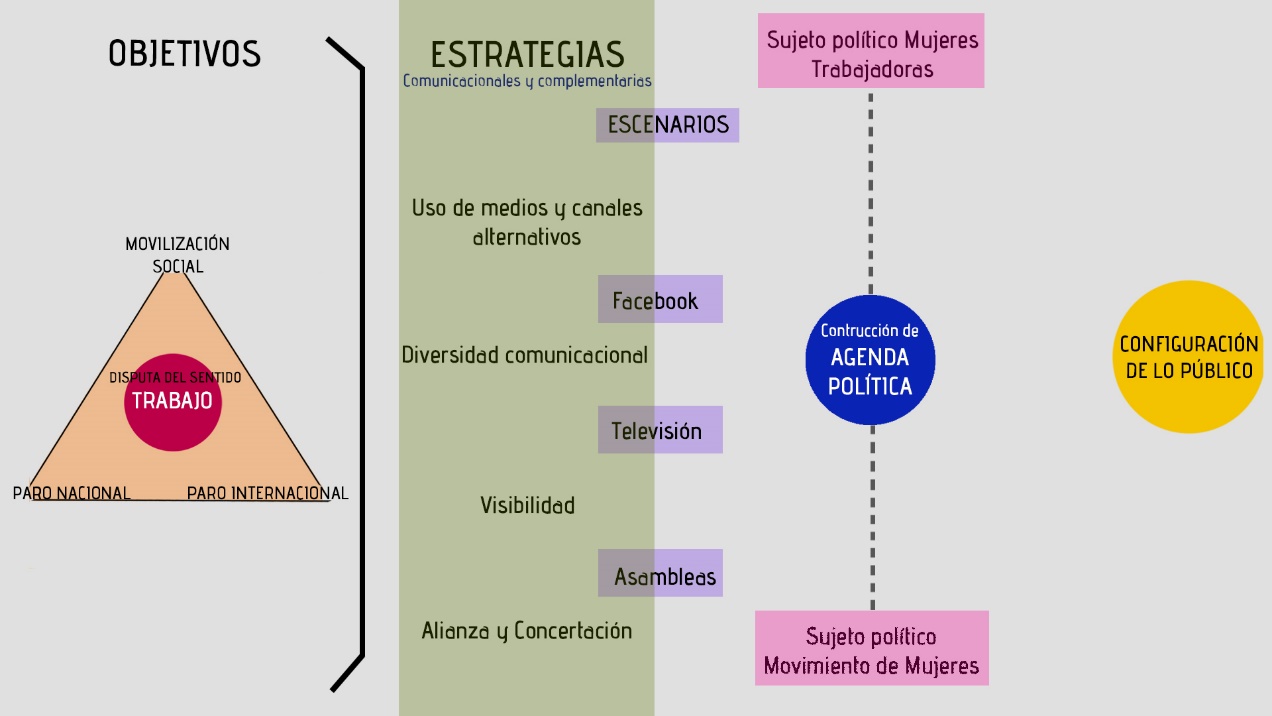 Gráfico 1: Objetivos de movilización y estrategias comunicacionales en los Paros de Mujeres argentinos (2016-2017) Incidencia políticaEn tanto los Paros complejizaron las lecturas sobre la violencia y ponderaron la autonomía laboral y económica como cuestión social a resolver, el concepto de autonomía nutrió el reclamo sobre la garantía en el ejercicio de los derechos sexuales reproductivos. La libertad de decisión fue introducida en el Paro Nacional hasta convertirse en uno de los principales reclamos del Paro Internacional de Mujeres en Argentina. Con respaldo de la agenda del feminismo internacional, la legalización del aborto se exigió desde el escenario de cierre en la Plaza de Mayo durante la jornada del 8 de marzo de 2017 recuperando el trabajo de la Campaña Nacional en la presentación de los proyectos de ley de interrupción voluntaria del embarazo. Por su parte, la articulación internacional P.I.M. reclamó el derecho al aborto denunciando la utilización política de los gobiernos como carta de negociación con las cúpulas eclesiásticas.La exigencia por el aborto fue formulada en términos de acceso a la salud como derecho humano fundamental. Un año después del primer Paro Internacional de Mujeres, el #8M del 2018 fue encabezado en Argentina por la Campaña Nacional por el Derecho al Aborto Legal, Seguro y Gratuito con la consigna “Ni una sola mujer muerta por aborto clandestino”. Tras la bandera oficial de la marcha con el lema “Paro Internacional de Mujeres, Lesbianas, Travestis y Trans. Aborto legal ya, basta de ajuste y despidos”, la legalización del aborto fue la principal demanda esgrimida. Incorporando otras identidades sexo-genéricas como sujetxs políticxs del Paro, la movilización del #8M de 2018 se realizó dos días después de que la Campaña volviera a presentar el proyecto de Ley de Interrupción Voluntaria del Embarazo. Durante el curso de ese año y por primera vez en la historia argentina el Congreso dio tratamiento legislativo al proyecto de ley y la discusión se incorporó en la agenda mediática y el debate público. El movimiento de mujeres erigido como actor político avanzó en la despenalización social del aborto y contó con la solidaridad y apoyo del movimiento de mujeres y feminista internacional, mostrando la capacidad estratégica para abrir debates y configurar sentidos. El Paro Nacional de Mujeres en 2016 y el Paro Internacional de 2017 fueron antecedentes fundamentales para el debate sobre el aborto que colmó las redes, medios y calles argentinas durante el 2018.A modo de cierre El Colectivo Ni Una Menos y la articulación Paro Internacional de Mujeres tuvieron una participación fundamental en la organización de los Paros y éstos fueron puntos de inflexión en la historia política Argentina y en el recorrido del movimiento de mujeres local e internacional. Como experiencias de movilización social, los Paros fueron estratégicos por la capacidad de NUM y P.I.M. de direccionar sus acciones en pos de alcanzar objetivos creados colectivamente. Organizando y disputando lo público en sus diversos escenarios, los Paros fueron experiencias de participación política ciudadana donde se ejercitó la democracia desde una perspectiva comunicacional que ponderó la política de alianzas y de concertación. Interviniendo sobre los imaginarios que sostienen la desigualdad como cotidianeidad, se expuso para la sociedad la trama violenta donde patriarcado y capitalismo se unen y cómo esto afecta a las mujeres de modo diferencial. Así, las mujeres trabajadoras fueron el sujeto político del movimiento de mujeres argentino, y el movimiento de mujeres politizo su capacidad de movilización obligando a las estructuras políticas tradicionales a reconocerlo como sujeto político con agenda propia y con perspectivas de transformación social. BIBLIOGRAFÍABIDART, L., BRUNO, D., DEMONTE, F., ISA, L., TUFRÓ, L. (2013) “Entramando género(s) y comunicación en los territorios”. Estrategias de intervención desde un enfoque de género, Revista Tram[p]as de la comunicación y la cultura, n°74. En Facultad de Periodismo y Comunicación Social/UNLP. BRUNO, D., URANGA, W., VARGAS, T. (2012) “Diseño estratégico”. Cuadernos de cátedra n°7 en Taller de Planificación de Procesos Comunicacionales. Facultad de Periodismo y Comunicación Social/UNLP.BUTLER, J. (2017) “Cuerpos aliados y lucha política. Hacia una teoría performativa de la asamblea”. Paidós Básica.DIJCK, J, V. (2016) “ La cultura de la conectividad. Una historia crítica de las redes sociales ”. 1ª ed.–Buenos Aires: Siglo Veintiuno Editores. Traducción de: Hugo Salas.FRASER, N. (2008)“La justicia social en la era de la política de identidad: redistribución, reconocimiento y participación”. Revista de Trabajo, Año 4, Número 6.FRASER, N. (1999) “Repensando la esfera pública. Una contribución a la crítica de la democracia actualmente existente”. En Ecuador Debate N°46. Opinión pública. Quito: pp.139-174.LAMAS, M. (1996) “La perspectiva de géner ” En “La Tarea” Revista de Educación y Cultura de la sección 47 del SNTE (8).LAUDANO, C. (2016). “Feministas en ‘la red’. Reflexiones en torno a las potencialidades y restricciones de la participación en el ciberespacio” , en Rovetto, F. y Fabbri, L. (comps.) Sin Feminismos no hay democracia: género y ciencias sociales, Ed. Último recurso. Rosario.RUBIN, G. (1984) “Reflexionando sobre el sexo: notas para una teoría radical de la sexualidad ”. En: Placer y Peligro: Explorando la Sexualidad Femenina. Madrid , Revolución .URANGA, W. (2013) “Comunicación: En la encrucijada de la construcción ciudadana”.Intersecciones en Comunicación 7: Pag. 11-39 Olavarría ene./dic. 2013.URANGA, W. (2005) “La comunicación es acción: comunicar desde y en las prácticas sociales” en Mirar desde la comunicación.URANGA, W. (2011) “Para pensar las estrategias en la planificación desde la comunicación”. En http://www.wuranga.com.ar/images/pdfs/estra_2011.pdfYOUTUBE 
Crónica TV, 17 de octubre 2016, ‘#VivasNosQueremos: se viene el "Paro Nacional de Mujeres"; https://www.youtube.com/watch?v=h9EVZO5VxXECrónica Tv,18 de octubre 2016 ‘Marta Dillon, organizadora, habló del Paro Nacional de Mujeres’, https://www.youtube.com/watch?v=cIvtyO7zDmsPájaro de Fuego, 18 de octubre 2016,  ‘Paro Nacional de Mujeres, Ni una Menos. Florencia Abbate, TN’;  https://www.youtube.com/watch?v=Bc5vwu9gCtY TV Pública Noticias, 3 de marzo 2017,  ‘8 de marzo: Paro de mujeres’;https://www.youtube.com/watch?v=S2eQb1LRZmM&t=43s 
TV Pública Argentina, 19 de octubre 2016, ‘¿Por qué hay un Paro Nacional de Mujeres?’; https://www.youtube.com/watch?v=YsID8TZ1KII&t=150sYoutube C5N, 23 de enero 2017, ‘8M: Convocan a un paro internacional de mujeres’; https://www.youtube.com/watch?v=Vo35MIshzm0&t=551s)